May 3, 2022Re: May 24th, 2022 Primary Runoff ElectionElection School will be offered during Early Voting 8:00 AM – 5:00 PM, Monday through Friday, May  16th through May 20th, 8:00 AM – 5:00 PM in the Election Administrator’s Office on the second floor of the Annex II Building located at 155 N. Cass Street in Centerville, TX. Donna GoldenLeon County Elections Administrator, REO, CERA (903) 536-4469 Office(979) 676-1085 Celldonna.golden@co.leon.tx.us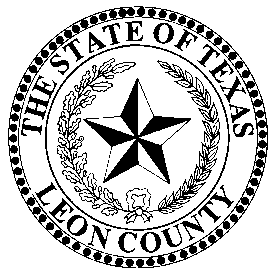    ’S OFFICEDonna Golden, Election Administrator, REO, CERA                                                           ,   903/536-4469  903/536-1773-FAX